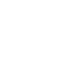 НОВООДЕСЬКА МІСЬКА РАДАМИКОЛАЇВСЬКОЇ ОБЛАСТІР І Ш Е Н Н ЯКеруючись Конституцією України, пунктом 34 частини 1 статті 26 Закону України «Про місцеве самоврядування в Україні», керуючись статтями 12, 40, 79-1,116, 121, 122  Земельного Кодексу України, підпунктом 5 пункту 27 розділу Х «Перехідних положень» Земельного кодексу України, Законом України «Про державну реєстрацію речових прав на нерухоме майно та їх обтяжень», розглянувши заяву гр. Верланова В.В. щодо передачі земельної ділянки у власність для будівництва індивідуальних гаражів, розташованої по вулиці Торгова, № 2-А/12 в межах м. Нова Одеса Миколаївського району Миколаївської області, та додані документи (договір купівлі-продажу на нерухоме майно від 03.10.2023 р., зареєстрованого в реєстрі за № 2579), міська радаВИРІШИЛА:1. Передати у власність громадянину України Верланову Василю Васильовичу  (ІПН) земельну ділянку площею 0,0029 га - (02.05) для будівництва індивідуальних гаражів (кадастровий номер 4824810100:04:071:0034), розташовану за адресою: вулиця Торгова, № 2-А/12, місто Нова Одеса, Миколаївський район, Миколаївська область.2. Громадянину України Верланову В.В. зареєструвати в відповідних органах право власності на земельну ділянку згідно цільового призначення: для будівництва індивідуальних гаражів.3. Контроль за виконанням цього рішення покласти на постійну комісію міської ради з питань аграрно-промислового розвитку та екології.Міський голова  						Олександр ПОЛЯКОВВід 13.10.2023 р. № 31м. Нова Одеса         XХVІII позачергова сесія восьмого скликанняПро передачу у власність земельної ділянки для будівництва індивідуальних гаражів громадянину України Верланову В.В.